Załącznik  nr 1do  PM 88 ................................................................                                                .....................................................	                          (miejscowość, data)................................................................                       (imię i nazwisko)................................................................		               (adres)...............................................................	...............................................................	           (nr PESEL i nr dowodu osobistego)							W N I O S E KNa podstawie art. 84 ust. 2 ustawy ·z dnia 20 czerwca 1997 r. - Prawo o ruchu drogowym (tekst jednolity: Dz. U. z 2017r. poz. 128.) zwracam się z prośbą
 o wydanie/ *zmianę imiennego uprawnienia diagnosty do wykonywania badań technicznych pojazdów 1. Załączniki do wniosku: a) kserokopia dokumentu potwierdzającego posiadanie wymaganego wykształcenia technicznego, b) kserokopie dokumentów potwierdzających posiadanie wymaganej praktyki w stacji obsługi pojazdów lub zakładzie (warsztacie) naprawy pojazdów na stanowisku naprawy lub obsługi pojazdów, c) kserokopie zaświadczeń o ukończeniu szkoleń dla diagnostów w zakresie przeprowadzanych badań technicznych pojazdów, d) kserokopia zaświadczenia potwierdzającego zdanie egzaminu kwalifikacyjnego 
z wynikiem pozytywnym, e) dotychczasowe uprawnienie diagnosty, / w przypadku zmiany uprawnienia /f) pełnomocnictwo – w przypadku działania przez pełnomocnika, g) potwierdzenie wniesienia opłaty skarbowej  2. Do wszystkich kserokopii dokumentów  przedstawię do wglądu ich oryginały.  * niepotrzebne skreślić								       ……………….……………………………….(data i czytelny podpis wnioskodawcy)INFORMACJA :Zgodnie z art.24 ust.1 ustawy z dnia 29 sierpnia 1997 t. o ochronie danych osobowych (tekst jednolity ; Dz.U.
 z 2014 r. pozycja 1182 z póżn. zm.) informuję, iż :Administratorem Pani/Pana danych osobowych jest Prezydent Miasta Tarnobrzega, ul. Kościuszki 32, 39-400 Tarnobrzeg.Pani/Pana dane osobowe przetwarzane są w celu rozpatrzenia wniosku.Posiada Pani/Pan prawo dostępu do treści swoich danych raz ich poprawianiaPodanie administratorowi danych osobowych wynika z ustawy  z dnia 20 czerwca 1997 r.   
– Prawo o ruchu drogowym (tekst jednolity Dz. U. z 2017 r., poz. 128.), Adnotacje urzędowe (wypełnia pracownik Urzędu wydający decyzję): 1.  wniesiono opłatę skarbową za wydanie uprawnień  w wysokości zł  48,00 zł      dowód wpłaty nr ................................................................ z dnia .............................................. 2.  wydano uprawnienia diagnosty Nr: ........................................................ z dnia .......................... ..          ..................................... .............................................................. Data i  podpis pracownika c) Uprawnienia  odebrał: .........................................................                      ….......................................................        imię i nazwisko                                                                                   nr dowodu osobistego wydany przez .    ...............................................................................................................                                                                              ............................................................................... Data i czytelny podpis odbierającegoPRZEWODNIK MIESZKAŃCAPRZEWODNIK MIESZKAŃCAPRZEWODNIK MIESZKAŃCAPRZEWODNIK MIESZKAŃCAPRZEWODNIK MIESZKAŃCA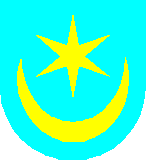 URZĄD  MIASTA TARNOBRZEGA39-400 Tarnobrzegul. Kościuszki 32Biuro Obsługi Interesantów: ul. Mickiewicza 7URZĄD  MIASTA TARNOBRZEGA39-400 Tarnobrzegul. Kościuszki 32Biuro Obsługi Interesantów: ul. Mickiewicza 7URZĄD  MIASTA TARNOBRZEGA39-400 Tarnobrzegul. Kościuszki 32Biuro Obsługi Interesantów: ul. Mickiewicza 7Km –IV.0143.2017                                                                 URZĄD  MIASTA TARNOBRZEGA39-400 Tarnobrzegul. Kościuszki 32Biuro Obsługi Interesantów: ul. Mickiewicza 7URZĄD  MIASTA TARNOBRZEGA39-400 Tarnobrzegul. Kościuszki 32Biuro Obsługi Interesantów: ul. Mickiewicza 7URZĄD  MIASTA TARNOBRZEGA39-400 Tarnobrzegul. Kościuszki 32Biuro Obsługi Interesantów: ul. Mickiewicza 7PM -88/53W sprawie:wydania uprawnienia diagnosty do przeprowadzania badań technicznych pojazdów.W sprawie:wydania uprawnienia diagnosty do przeprowadzania badań technicznych pojazdów.W sprawie:wydania uprawnienia diagnosty do przeprowadzania badań technicznych pojazdów.W sprawie:wydania uprawnienia diagnosty do przeprowadzania badań technicznych pojazdów.W sprawie:wydania uprawnienia diagnosty do przeprowadzania badań technicznych pojazdów.Od czego zacząć ?Od czego zacząć ?Od czego zacząć ?Od czego zacząć ?Od czego zacząć ?Złożyć wniosek o wydanie uprawnienia diagnosty (załącznik nr 1). Do wniosku należy dołączyć kserokopie wymaganych dokumentów : dokument potwierdzający posiadane  wykształcenie. dokument potwierdzający nabycie praktyki w stacji kontroli pojazdów lub w zakładzie (warsztacie) naprawy pojazdów na stanowisku kontroli lub naprawy pojazdów, przy czym wymagane jest: wyższe wykształcenie w obszarze nauk technicznych o specjalności samochodowej   i udokumentowane 6 miesięcy praktyki w stacji kontroli pojazdów lub w zakładzie (warsztacie) naprawy pojazdów na stanowisku kontroli lub naprawy pojazdów, albośrednie wykształcenie techniczne o specjalności samochodowej i udokumentowany rok praktyki w stacji kontroli pojazdów lub w zakładzie (warsztacie) naprawy pojazdów na stanowisku kontroli lub naprawy pojazdów, albowyższe wykształcenie w obszarze nauk technicznych o specjalności innej niż samochodowa i udokumentowany rok praktyki w stacji kontroli pojazdów lub              w zakładzie (warsztacie) naprawy pojazdów na stanowisku kontroli lub naprawy pojazdów, albośrednie wykształcenie techniczne o specjalności innej niż samochodowa                       i udokumentowane 2 lata praktyki w stacji kontroli pojazdów lub w zakładzie (warsztacie) naprawy pojazdów na stanowisku kontroli lub naprawy pojazdów.Do okresu praktyki, o którym mowa w pkt 2a i 2c , wlicza się praktykę objętą programem kształcenia na studiach, pod warunkiem że praktyka jest odbywana na podstawie umowy zawartej między uczelnią a stacją kontroli pojazdów lub podmiotem, o którym mowa               w art. 86 ust. 1 ustawy z dnia 20 czerwca 1997 r. – Prawo o ruchu drogowym.zaświadczenie o ukończeniu szkolenia w pełnym zakresie badań technicznych pojazdu          a w stosunku do diagnostów, którzy posiadają już uprawnienie obowiązuje zaświadczenie                      o ukończeniu  szkolenia w zakresie wybranych badań dodatkowych,Z obowiązku odbycia szkolenia, o którym mowa w pkt 4  jest zwolniona osoba ubiegająca się o wydanie uprawnienia do wykonywania badań technicznych, która ukończyła studia wyższe na kierunku studiów w obszarze nauk technicznych obejmującym wiedzę                     i umiejętności w zakresie diagnostyki samochodowej (zwolnienie następuje na podstawie dołączonych do wniosku dokumentów poświadczających ukończenie studiów wyższych)Zaświadczenie o zdaniu egzaminu kwalifikacyjnego przed komisją powołaną przez Dyrektora Transportowego Dozoru Technicznego.Złożyć wniosek o wydanie uprawnienia diagnosty (załącznik nr 1). Do wniosku należy dołączyć kserokopie wymaganych dokumentów : dokument potwierdzający posiadane  wykształcenie. dokument potwierdzający nabycie praktyki w stacji kontroli pojazdów lub w zakładzie (warsztacie) naprawy pojazdów na stanowisku kontroli lub naprawy pojazdów, przy czym wymagane jest: wyższe wykształcenie w obszarze nauk technicznych o specjalności samochodowej   i udokumentowane 6 miesięcy praktyki w stacji kontroli pojazdów lub w zakładzie (warsztacie) naprawy pojazdów na stanowisku kontroli lub naprawy pojazdów, albośrednie wykształcenie techniczne o specjalności samochodowej i udokumentowany rok praktyki w stacji kontroli pojazdów lub w zakładzie (warsztacie) naprawy pojazdów na stanowisku kontroli lub naprawy pojazdów, albowyższe wykształcenie w obszarze nauk technicznych o specjalności innej niż samochodowa i udokumentowany rok praktyki w stacji kontroli pojazdów lub              w zakładzie (warsztacie) naprawy pojazdów na stanowisku kontroli lub naprawy pojazdów, albośrednie wykształcenie techniczne o specjalności innej niż samochodowa                       i udokumentowane 2 lata praktyki w stacji kontroli pojazdów lub w zakładzie (warsztacie) naprawy pojazdów na stanowisku kontroli lub naprawy pojazdów.Do okresu praktyki, o którym mowa w pkt 2a i 2c , wlicza się praktykę objętą programem kształcenia na studiach, pod warunkiem że praktyka jest odbywana na podstawie umowy zawartej między uczelnią a stacją kontroli pojazdów lub podmiotem, o którym mowa               w art. 86 ust. 1 ustawy z dnia 20 czerwca 1997 r. – Prawo o ruchu drogowym.zaświadczenie o ukończeniu szkolenia w pełnym zakresie badań technicznych pojazdu          a w stosunku do diagnostów, którzy posiadają już uprawnienie obowiązuje zaświadczenie                      o ukończeniu  szkolenia w zakresie wybranych badań dodatkowych,Z obowiązku odbycia szkolenia, o którym mowa w pkt 4  jest zwolniona osoba ubiegająca się o wydanie uprawnienia do wykonywania badań technicznych, która ukończyła studia wyższe na kierunku studiów w obszarze nauk technicznych obejmującym wiedzę                     i umiejętności w zakresie diagnostyki samochodowej (zwolnienie następuje na podstawie dołączonych do wniosku dokumentów poświadczających ukończenie studiów wyższych)Zaświadczenie o zdaniu egzaminu kwalifikacyjnego przed komisją powołaną przez Dyrektora Transportowego Dozoru Technicznego.Złożyć wniosek o wydanie uprawnienia diagnosty (załącznik nr 1). Do wniosku należy dołączyć kserokopie wymaganych dokumentów : dokument potwierdzający posiadane  wykształcenie. dokument potwierdzający nabycie praktyki w stacji kontroli pojazdów lub w zakładzie (warsztacie) naprawy pojazdów na stanowisku kontroli lub naprawy pojazdów, przy czym wymagane jest: wyższe wykształcenie w obszarze nauk technicznych o specjalności samochodowej   i udokumentowane 6 miesięcy praktyki w stacji kontroli pojazdów lub w zakładzie (warsztacie) naprawy pojazdów na stanowisku kontroli lub naprawy pojazdów, albośrednie wykształcenie techniczne o specjalności samochodowej i udokumentowany rok praktyki w stacji kontroli pojazdów lub w zakładzie (warsztacie) naprawy pojazdów na stanowisku kontroli lub naprawy pojazdów, albowyższe wykształcenie w obszarze nauk technicznych o specjalności innej niż samochodowa i udokumentowany rok praktyki w stacji kontroli pojazdów lub              w zakładzie (warsztacie) naprawy pojazdów na stanowisku kontroli lub naprawy pojazdów, albośrednie wykształcenie techniczne o specjalności innej niż samochodowa                       i udokumentowane 2 lata praktyki w stacji kontroli pojazdów lub w zakładzie (warsztacie) naprawy pojazdów na stanowisku kontroli lub naprawy pojazdów.Do okresu praktyki, o którym mowa w pkt 2a i 2c , wlicza się praktykę objętą programem kształcenia na studiach, pod warunkiem że praktyka jest odbywana na podstawie umowy zawartej między uczelnią a stacją kontroli pojazdów lub podmiotem, o którym mowa               w art. 86 ust. 1 ustawy z dnia 20 czerwca 1997 r. – Prawo o ruchu drogowym.zaświadczenie o ukończeniu szkolenia w pełnym zakresie badań technicznych pojazdu          a w stosunku do diagnostów, którzy posiadają już uprawnienie obowiązuje zaświadczenie                      o ukończeniu  szkolenia w zakresie wybranych badań dodatkowych,Z obowiązku odbycia szkolenia, o którym mowa w pkt 4  jest zwolniona osoba ubiegająca się o wydanie uprawnienia do wykonywania badań technicznych, która ukończyła studia wyższe na kierunku studiów w obszarze nauk technicznych obejmującym wiedzę                     i umiejętności w zakresie diagnostyki samochodowej (zwolnienie następuje na podstawie dołączonych do wniosku dokumentów poświadczających ukończenie studiów wyższych)Zaświadczenie o zdaniu egzaminu kwalifikacyjnego przed komisją powołaną przez Dyrektora Transportowego Dozoru Technicznego.Złożyć wniosek o wydanie uprawnienia diagnosty (załącznik nr 1). Do wniosku należy dołączyć kserokopie wymaganych dokumentów : dokument potwierdzający posiadane  wykształcenie. dokument potwierdzający nabycie praktyki w stacji kontroli pojazdów lub w zakładzie (warsztacie) naprawy pojazdów na stanowisku kontroli lub naprawy pojazdów, przy czym wymagane jest: wyższe wykształcenie w obszarze nauk technicznych o specjalności samochodowej   i udokumentowane 6 miesięcy praktyki w stacji kontroli pojazdów lub w zakładzie (warsztacie) naprawy pojazdów na stanowisku kontroli lub naprawy pojazdów, albośrednie wykształcenie techniczne o specjalności samochodowej i udokumentowany rok praktyki w stacji kontroli pojazdów lub w zakładzie (warsztacie) naprawy pojazdów na stanowisku kontroli lub naprawy pojazdów, albowyższe wykształcenie w obszarze nauk technicznych o specjalności innej niż samochodowa i udokumentowany rok praktyki w stacji kontroli pojazdów lub              w zakładzie (warsztacie) naprawy pojazdów na stanowisku kontroli lub naprawy pojazdów, albośrednie wykształcenie techniczne o specjalności innej niż samochodowa                       i udokumentowane 2 lata praktyki w stacji kontroli pojazdów lub w zakładzie (warsztacie) naprawy pojazdów na stanowisku kontroli lub naprawy pojazdów.Do okresu praktyki, o którym mowa w pkt 2a i 2c , wlicza się praktykę objętą programem kształcenia na studiach, pod warunkiem że praktyka jest odbywana na podstawie umowy zawartej między uczelnią a stacją kontroli pojazdów lub podmiotem, o którym mowa               w art. 86 ust. 1 ustawy z dnia 20 czerwca 1997 r. – Prawo o ruchu drogowym.zaświadczenie o ukończeniu szkolenia w pełnym zakresie badań technicznych pojazdu          a w stosunku do diagnostów, którzy posiadają już uprawnienie obowiązuje zaświadczenie                      o ukończeniu  szkolenia w zakresie wybranych badań dodatkowych,Z obowiązku odbycia szkolenia, o którym mowa w pkt 4  jest zwolniona osoba ubiegająca się o wydanie uprawnienia do wykonywania badań technicznych, która ukończyła studia wyższe na kierunku studiów w obszarze nauk technicznych obejmującym wiedzę                     i umiejętności w zakresie diagnostyki samochodowej (zwolnienie następuje na podstawie dołączonych do wniosku dokumentów poświadczających ukończenie studiów wyższych)Zaświadczenie o zdaniu egzaminu kwalifikacyjnego przed komisją powołaną przez Dyrektora Transportowego Dozoru Technicznego.Złożyć wniosek o wydanie uprawnienia diagnosty (załącznik nr 1). Do wniosku należy dołączyć kserokopie wymaganych dokumentów : dokument potwierdzający posiadane  wykształcenie. dokument potwierdzający nabycie praktyki w stacji kontroli pojazdów lub w zakładzie (warsztacie) naprawy pojazdów na stanowisku kontroli lub naprawy pojazdów, przy czym wymagane jest: wyższe wykształcenie w obszarze nauk technicznych o specjalności samochodowej   i udokumentowane 6 miesięcy praktyki w stacji kontroli pojazdów lub w zakładzie (warsztacie) naprawy pojazdów na stanowisku kontroli lub naprawy pojazdów, albośrednie wykształcenie techniczne o specjalności samochodowej i udokumentowany rok praktyki w stacji kontroli pojazdów lub w zakładzie (warsztacie) naprawy pojazdów na stanowisku kontroli lub naprawy pojazdów, albowyższe wykształcenie w obszarze nauk technicznych o specjalności innej niż samochodowa i udokumentowany rok praktyki w stacji kontroli pojazdów lub              w zakładzie (warsztacie) naprawy pojazdów na stanowisku kontroli lub naprawy pojazdów, albośrednie wykształcenie techniczne o specjalności innej niż samochodowa                       i udokumentowane 2 lata praktyki w stacji kontroli pojazdów lub w zakładzie (warsztacie) naprawy pojazdów na stanowisku kontroli lub naprawy pojazdów.Do okresu praktyki, o którym mowa w pkt 2a i 2c , wlicza się praktykę objętą programem kształcenia na studiach, pod warunkiem że praktyka jest odbywana na podstawie umowy zawartej między uczelnią a stacją kontroli pojazdów lub podmiotem, o którym mowa               w art. 86 ust. 1 ustawy z dnia 20 czerwca 1997 r. – Prawo o ruchu drogowym.zaświadczenie o ukończeniu szkolenia w pełnym zakresie badań technicznych pojazdu          a w stosunku do diagnostów, którzy posiadają już uprawnienie obowiązuje zaświadczenie                      o ukończeniu  szkolenia w zakresie wybranych badań dodatkowych,Z obowiązku odbycia szkolenia, o którym mowa w pkt 4  jest zwolniona osoba ubiegająca się o wydanie uprawnienia do wykonywania badań technicznych, która ukończyła studia wyższe na kierunku studiów w obszarze nauk technicznych obejmującym wiedzę                     i umiejętności w zakresie diagnostyki samochodowej (zwolnienie następuje na podstawie dołączonych do wniosku dokumentów poświadczających ukończenie studiów wyższych)Zaświadczenie o zdaniu egzaminu kwalifikacyjnego przed komisją powołaną przez Dyrektora Transportowego Dozoru Technicznego.Ile trzeba płacić za załatwienie sprawy ?Ile trzeba płacić za załatwienie sprawy ?Ile trzeba płacić za załatwienie sprawy ?Ile trzeba płacić za załatwienie sprawy ?Ile trzeba płacić za załatwienie sprawy ?Opłata skarbowa wynosi :uprawnienie diagnosty  -  48,00 złOpłaty uiszcza się w kasie Urzędu MiastaOpłata skarbowa wynosi :uprawnienie diagnosty  -  48,00 złOpłaty uiszcza się w kasie Urzędu MiastaOpłata skarbowa wynosi :uprawnienie diagnosty  -  48,00 złOpłaty uiszcza się w kasie Urzędu MiastaOpłata skarbowa wynosi :uprawnienie diagnosty  -  48,00 złOpłaty uiszcza się w kasie Urzędu MiastaOpłata skarbowa wynosi :uprawnienie diagnosty  -  48,00 złOpłaty uiszcza się w kasie Urzędu MiastaWydział odpowiedzialny za załatwienie sprawy – Wydział .Komunikacji(tel. centrali   822 65 70 w. 209)Wydział odpowiedzialny za załatwienie sprawy – Wydział .Komunikacji(tel. centrali   822 65 70 w. 209)Wydział odpowiedzialny za załatwienie sprawy – Wydział .Komunikacji(tel. centrali   822 65 70 w. 209)Wydział odpowiedzialny za załatwienie sprawy – Wydział .Komunikacji(tel. centrali   822 65 70 w. 209)Wydział odpowiedzialny za załatwienie sprawy – Wydział .Komunikacji(tel. centrali   822 65 70 w. 209)Jak długo czeka się na załatwienie sprawy ?Jak długo czeka się na załatwienie sprawy ?Jak długo czeka się na załatwienie sprawy ?Jak długo czeka się na załatwienie sprawy ?Jak długo czeka się na załatwienie sprawy ?Wydanie uprawnienia diagnosty następuje w terminie 7 dni od dnia złożenia wniosku wraz
 z wymaganymi dokumentami .W przypadku spraw wymagających przeprowadzenia postępowania wyjaśniającego, obowiązują terminy określone w KPA.Wydanie uprawnienia diagnosty następuje w terminie 7 dni od dnia złożenia wniosku wraz
 z wymaganymi dokumentami .W przypadku spraw wymagających przeprowadzenia postępowania wyjaśniającego, obowiązują terminy określone w KPA.Wydanie uprawnienia diagnosty następuje w terminie 7 dni od dnia złożenia wniosku wraz
 z wymaganymi dokumentami .W przypadku spraw wymagających przeprowadzenia postępowania wyjaśniającego, obowiązują terminy określone w KPA.Wydanie uprawnienia diagnosty następuje w terminie 7 dni od dnia złożenia wniosku wraz
 z wymaganymi dokumentami .W przypadku spraw wymagających przeprowadzenia postępowania wyjaśniającego, obowiązują terminy określone w KPA.Wydanie uprawnienia diagnosty następuje w terminie 7 dni od dnia złożenia wniosku wraz
 z wymaganymi dokumentami .W przypadku spraw wymagających przeprowadzenia postępowania wyjaśniającego, obowiązują terminy określone w KPA.W jaki sposób odebrać decyzję ?W jaki sposób odebrać decyzję ?W jaki sposób odebrać decyzję ?W jaki sposób odebrać decyzję ?W jaki sposób odebrać decyzję ?Odbioru imiennego uprawnienia diagnosty dokonuje osobiście osoba zainteresowana.Odbioru imiennego uprawnienia diagnosty dokonuje osobiście osoba zainteresowana.Odbioru imiennego uprawnienia diagnosty dokonuje osobiście osoba zainteresowana.Odbioru imiennego uprawnienia diagnosty dokonuje osobiście osoba zainteresowana.Odbioru imiennego uprawnienia diagnosty dokonuje osobiście osoba zainteresowana.Przepisy prawne obowiązujące przy wydawaniu decyzji:Przepisy prawne obowiązujące przy wydawaniu decyzji:Przepisy prawne obowiązujące przy wydawaniu decyzji:Przepisy prawne obowiązujące przy wydawaniu decyzji:Przepisy prawne obowiązujące przy wydawaniu decyzji:Podstawa prawna załatwianych spraw:ustawa z dnia 20 czerwca 1997 r. – Prawo o ruchu drogowym (tekst jednolity Dz. U. 
z 2017 r., poz. 128),rozporządzenie Ministra Infrastruktury i Rozwoju z dnia 28 listopada 2014 r. w sprawie szkolenia i egzaminowania diagnostów oraz wzorów dokumentów z tym związanych 
(Dz. U. z 2014 r., poz. 1836),ustawa z dnia 14 czerwca 1960 r. Kodeks postępowania administracyjnego (tekst jednolity Dz. U.  z 2016 r., poz. 23 z póżń.zm),ustawa z dnia 16 listopada 2006 r. o opłacie skarbowej (Dz. U. z 2016 r., poz.1827  
z późn. zm.),Podstawa prawna załatwianych spraw:ustawa z dnia 20 czerwca 1997 r. – Prawo o ruchu drogowym (tekst jednolity Dz. U. 
z 2017 r., poz. 128),rozporządzenie Ministra Infrastruktury i Rozwoju z dnia 28 listopada 2014 r. w sprawie szkolenia i egzaminowania diagnostów oraz wzorów dokumentów z tym związanych 
(Dz. U. z 2014 r., poz. 1836),ustawa z dnia 14 czerwca 1960 r. Kodeks postępowania administracyjnego (tekst jednolity Dz. U.  z 2016 r., poz. 23 z póżń.zm),ustawa z dnia 16 listopada 2006 r. o opłacie skarbowej (Dz. U. z 2016 r., poz.1827  
z późn. zm.),Podstawa prawna załatwianych spraw:ustawa z dnia 20 czerwca 1997 r. – Prawo o ruchu drogowym (tekst jednolity Dz. U. 
z 2017 r., poz. 128),rozporządzenie Ministra Infrastruktury i Rozwoju z dnia 28 listopada 2014 r. w sprawie szkolenia i egzaminowania diagnostów oraz wzorów dokumentów z tym związanych 
(Dz. U. z 2014 r., poz. 1836),ustawa z dnia 14 czerwca 1960 r. Kodeks postępowania administracyjnego (tekst jednolity Dz. U.  z 2016 r., poz. 23 z póżń.zm),ustawa z dnia 16 listopada 2006 r. o opłacie skarbowej (Dz. U. z 2016 r., poz.1827  
z późn. zm.),Podstawa prawna załatwianych spraw:ustawa z dnia 20 czerwca 1997 r. – Prawo o ruchu drogowym (tekst jednolity Dz. U. 
z 2017 r., poz. 128),rozporządzenie Ministra Infrastruktury i Rozwoju z dnia 28 listopada 2014 r. w sprawie szkolenia i egzaminowania diagnostów oraz wzorów dokumentów z tym związanych 
(Dz. U. z 2014 r., poz. 1836),ustawa z dnia 14 czerwca 1960 r. Kodeks postępowania administracyjnego (tekst jednolity Dz. U.  z 2016 r., poz. 23 z póżń.zm),ustawa z dnia 16 listopada 2006 r. o opłacie skarbowej (Dz. U. z 2016 r., poz.1827  
z późn. zm.),Podstawa prawna załatwianych spraw:ustawa z dnia 20 czerwca 1997 r. – Prawo o ruchu drogowym (tekst jednolity Dz. U. 
z 2017 r., poz. 128),rozporządzenie Ministra Infrastruktury i Rozwoju z dnia 28 listopada 2014 r. w sprawie szkolenia i egzaminowania diagnostów oraz wzorów dokumentów z tym związanych 
(Dz. U. z 2014 r., poz. 1836),ustawa z dnia 14 czerwca 1960 r. Kodeks postępowania administracyjnego (tekst jednolity Dz. U.  z 2016 r., poz. 23 z póżń.zm),ustawa z dnia 16 listopada 2006 r. o opłacie skarbowej (Dz. U. z 2016 r., poz.1827  
z późn. zm.),O czym wnioskodawca wiedzieć powinien ?O czym wnioskodawca wiedzieć powinien ?O czym wnioskodawca wiedzieć powinien ?O czym wnioskodawca wiedzieć powinien ?O czym wnioskodawca wiedzieć powinien ?O posiadaniu dowodu osobistego przy odbiorze uprawnienia diagnosty.Uiszczeniu wymaganych opłat.O posiadaniu dowodu osobistego przy odbiorze uprawnienia diagnosty.Uiszczeniu wymaganych opłat.O posiadaniu dowodu osobistego przy odbiorze uprawnienia diagnosty.Uiszczeniu wymaganych opłat.O posiadaniu dowodu osobistego przy odbiorze uprawnienia diagnosty.Uiszczeniu wymaganych opłat.O posiadaniu dowodu osobistego przy odbiorze uprawnienia diagnosty.Uiszczeniu wymaganych opłat.8. Co przysługuje wnioskodawcy ?8. Co przysługuje wnioskodawcy ?8. Co przysługuje wnioskodawcy ?8. Co przysługuje wnioskodawcy ?8. Co przysługuje wnioskodawcy ?Od decyzji odmownej przysługuje stronie prawo wniesienia odwołania do Samorządowego Kolegium Odwoławczego w Tarnobrzegu, w terminie 14 dni od daty jej doręczenia..Od decyzji odmownej przysługuje stronie prawo wniesienia odwołania do Samorządowego Kolegium Odwoławczego w Tarnobrzegu, w terminie 14 dni od daty jej doręczenia..Od decyzji odmownej przysługuje stronie prawo wniesienia odwołania do Samorządowego Kolegium Odwoławczego w Tarnobrzegu, w terminie 14 dni od daty jej doręczenia..Od decyzji odmownej przysługuje stronie prawo wniesienia odwołania do Samorządowego Kolegium Odwoławczego w Tarnobrzegu, w terminie 14 dni od daty jej doręczenia..Od decyzji odmownej przysługuje stronie prawo wniesienia odwołania do Samorządowego Kolegium Odwoławczego w Tarnobrzegu, w terminie 14 dni od daty jej doręczenia..Wzór wniosku w załączeniu Załącznik nr 1 –   Wniosek o wydanie imiennego uprawnienia diagnosty do wykonywania badań technicznych pojazdówWzór wniosku w załączeniu Załącznik nr 1 –   Wniosek o wydanie imiennego uprawnienia diagnosty do wykonywania badań technicznych pojazdówWzór wniosku w załączeniu Załącznik nr 1 –   Wniosek o wydanie imiennego uprawnienia diagnosty do wykonywania badań technicznych pojazdówWzór wniosku w załączeniu Załącznik nr 1 –   Wniosek o wydanie imiennego uprawnienia diagnosty do wykonywania badań technicznych pojazdówWzór wniosku w załączeniu Załącznik nr 1 –   Wniosek o wydanie imiennego uprawnienia diagnosty do wykonywania badań technicznych pojazdówNOTATKINOTATKINOTATKINOTATKINOTATKIUrząd Miasta Tarnobrzega czynny jestPoniedziałek, środa czwartek, piątekw godzinach 730 – 1530.Wtorek w godzinach od 730 – 1630Urząd Miasta Tarnobrzega czynny jestPoniedziałek, środa czwartek, piątekw godzinach 730 – 1530.Wtorek w godzinach od 730 – 1630Kasa Urzędu znajduje się w budynku urzędu przy ul. Mickiewicza 7 jest czynna w godzinach:Poniedziałek,  środa,  czwartek,  piątek: w  godzinach 730 – 1530wtorek: w godzinach 730 – 1630nr konta Urzędu: PKO S.A. I Oddział Tarnobrzeg Nr 18124027441111000039909547 Kasa Urzędu znajduje się w budynku urzędu przy ul. Mickiewicza 7 jest czynna w godzinach:Poniedziałek,  środa,  czwartek,  piątek: w  godzinach 730 – 1530wtorek: w godzinach 730 – 1630nr konta Urzędu: PKO S.A. I Oddział Tarnobrzeg Nr 18124027441111000039909547 Kasa Urzędu znajduje się w budynku urzędu przy ul. Mickiewicza 7 jest czynna w godzinach:Poniedziałek,  środa,  czwartek,  piątek: w  godzinach 730 – 1530wtorek: w godzinach 730 – 1630nr konta Urzędu: PKO S.A. I Oddział Tarnobrzeg Nr 18124027441111000039909547 Opracował: Włodzimierz SzotekOpracował: Włodzimierz SzotekOpracował: Włodzimierz SzotekZatwierdził: Adam Napieracz - Naczelnika Wydziału KomunikacjiZatwierdził: Adam Napieracz - Naczelnika Wydziału Komunikacji